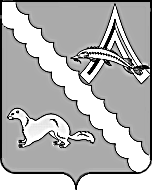 АДМИНИСТРАЦИИ АЛЕКСАНДРОВСКОГО РАЙОНАТОМСКОЙ ОБЛАСТИПОСТАНОВЛЕНИЕ06.08.2015                                                                                                                          № 790с. АлександровскоеОб утверждении отчета по использованию Дорожного фонда муниципального образования «Александровский район» за 1 полугодие 2015 годаРассмотрев, представленный Финансовым отделом Администрации Александровского района отчет об использовании Дорожного фонда муниципального образования «Александровский район» за 1 полугодие 2015 года, руководствуясь пунктом 14 Порядка формирования и использования бюджетных ассигнований Дорожного фонда муниципального образования «Александровский район», утвержденного решением Думы Александровского района от 20.09.2013 № 261,ПОСТАНОВЛЯЮ:1.Утвердить отчет об использовании Дорожного фонда муниципального образования «Александровский район» за 1 полугодие 2015 года согласно приложению  к настоящему постановлению.2.Опубликовать отчет об использовании Дорожного фонда муниципального образования «Александровский район» за 1 полугодие 2015 года в районной газете «Северянка» и разместить на официальном сайте органов местного самоуправления муниципального образования «Александровский район».3.Направить отчет об использовании Дорожного фонда муниципального образования «Александровский район» за 1 полугодие 2015 года в Думу Александровского района и Контрольно – ревизионную комиссию Александровского района.И. о. Главы Александровского района                                                            А. В. ФисенкоПриложение к постановлениюАдминистрации  Александровского района от 06.08.2015 № 790Отчет об использовании дорожного фонда муниципального образования «Александровский район»за 1 полугодие 2015 годНаименование показателяПлан(тыс. руб.)Исполнение(тыс. руб.)Процент исполненияОстаток денежных средств на начало года01.Доходы Дорожного фонда – всего1562,61626,3104,1в том числе по источникам:1.1.Акцизы по подакцизным товарам (продукции), производимым на территории Российской Федерации1512,61517,3100,31.2.Доходы от эксплуатации и использования имущества автомобильных дорог, находящихся в собственности муниципальных районов50,0109,0218,01.3.Прочие межбюджетные трансферты, передаваемые бюджетам0,00,00,02.Расходы Дорожного фонда – всего180,0180,0100,0в том числе:2.1.Капитальный и текущий ремонт автомобильных дорог и инженерных  сооружений на них в границах муниципальных районов и поселений0,00,00,0Остаток денежных средств на конец отчетного периода1382,61446,3104,6